Weather during the previous forecast periodAccording to meteorological data recorded at Agro meteorological Observatory, Pusa (Bihar), average maximum and minimum temperature were 25.1°C and 10.6°C, respectively. Average relative humidity was 86 percent at 0700 hrs and 51 percent at 1400 hrs. Soil temperature at 5 cm depth was 14.6°C at 0700 hrs and 24.5°C at 1400 hrs. Average wind speed, daily sunshine hours and average daily evaporation were 1.9km/hr, 5.0 hours and 1.8mm, respectively. At the center, about 2.0 mm rainfall has been recorded.Medium Range Weather Forecast(16-20 February, 2019)(Begusarai)Advisory for the farmers(A. Sattar)(Nodal Officer)Weather during the previous forecast periodAccording to meteorological data recorded at Agro meteorological Observatory, Pusa (Bihar), average maximum and minimum temperature were 25.1°C and 10.6°C, respectively. Average relative humidity was 86 percent at 0700 hrs and 51 percent at 1400 hrs. Soil temperature at 5 cm depth was 14.6°C at 0700 hrs and 24.5°C at 1400 hrs. Average wind speed, daily sunshine hours and average daily evaporation were 1.9km/hr, 5.0 hours and 1.8mm, respectively. At the center, about 2.0 mm rainfall has been recorded.Medium Range Weather Forecast(16-20 February, 2019) (Darbhanga)Advisory for the farmers(A. Sattar)(Nodal Officer)Weather during the previous forecast periodAccording to meteorological data recorded at Agro meteorological Observatory, Pusa (Bihar), average maximum and minimum temperature were 25.1°C and 10.6°C, respectively. Average relative humidity was 86 percent at 0700 hrs and 51 percent at 1400 hrs. Soil temperature at 5 cm depth was 14.6°C at 0700 hrs and 24.5°C at 1400 hrs. Average wind speed, daily sunshine hours and average daily evaporation were 1.9km/hr, 5.0 hours and 1.8mm, respectively. At the center, about 2.0 mm rainfall has been recorded.Medium Range Weather Forecast(16-20 February, 2019) (East Champaran)Advisory for the farmers(A. Sattar)(Nodal Officer)Weather during the previous forecast periodAccording to meteorological data recorded at Agro meteorological Observatory, Pusa (Bihar), average maximum and minimum temperature were 25.1°C and 10.6°C, respectively. Average relative humidity was 86 percent at 0700 hrs and 51 percent at 1400 hrs. Soil temperature at 5 cm depth was 14.6°C at 0700 hrs and 24.5°C at 1400 hrs. Average wind speed, daily sunshine hours and average daily evaporation were 1.9km/hr, 5.0 hours and 1.8mm, respectively. At the center, about 2.0 mm rainfall has been recorded.Medium Range Weather Forecast(16-20 February, 2019) (Gopalganj)Advisory for the farmers(A. Sattar)(Nodal Officer)Weather during the previous forecast periodAccording to meteorological data recorded at Agro meteorological Observatory, Pusa (Bihar), average maximum and minimum temperature were 25.1°C and 10.6°C, respectively. Average relative humidity was 86 percent at 0700 hrs and 51 percent at 1400 hrs. Soil temperature at 5 cm depth was 14.6°C at 0700 hrs and 24.5°C at 1400 hrs. Average wind speed, daily sunshine hours and average daily evaporation were 1.9km/hr, 5.0 hours and 1.8mm, respectively. At the center, about 2.0 mm rainfall has been recorded.Medium Range Weather Forecast(16-20 February, 2019) (Madhubani)Advisory for the farmers(A. Sattar)(Nodal Officer)Weather during the previous forecast periodAccording to meteorological data recorded at Agro meteorological Observatory, Pusa (Bihar), average maximum and minimum temperature were 25.1°C and 10.6°C, respectively. Average relative humidity was 86 percent at 0700 hrs and 51 percent at 1400 hrs. Soil temperature at 5 cm depth was 14.6°C at 0700 hrs and 24.5°C at 1400 hrs. Average wind speed, daily sunshine hours and average daily evaporation were 1.9km/hr, 5.0 hours and 1.8mm, respectively. At the center, about 2.0 mm rainfall has been recorded.Medium Range Weather Forecast(16-20 February, 2019) (Muzaffarpur)Advisory for the farmers(A. Sattar)(Nodal Officer)Weather during the previous forecast periodAccording to meteorological data recorded at Agro meteorological Observatory, Pusa (Bihar), average maximum and minimum temperature were 25.1°C and 10.6°C, respectively. Average relative humidity was 86 percent at 0700 hrs and 51 percent at 1400 hrs. Soil temperature at 5 cm depth was 14.6°C at 0700 hrs and 24.5°C at 1400 hrs. Average wind speed, daily sunshine hours and average daily evaporation were 1.9km/hr, 5.0 hours and 1.8mm, respectively. At the center, about 2.0 mm rainfall has been recorded.Medium Range Weather Forecast(16-20 February, 2019) (Samastipur)Advisory for the farmers(A. Sattar)(Nodal Officer)Weather during the previous forecast periodAccording to meteorological data recorded at Agro meteorological Observatory, Pusa (Bihar), average maximum and minimum temperature were 25.1°C and 10.6°C, respectively. Average relative humidity was 86 percent at 0700 hrs and 51 percent at 1400 hrs. Soil temperature at 5 cm depth was 14.6°C at 0700 hrs and 24.5°C at 1400 hrs. Average wind speed, daily sunshine hours and average daily evaporation were 1.9km/hr, 5.0 hours and 1.8mm, respectively. At the center, about 2.0 mm rainfall has been recorded.Medium Range Weather Forecast(16-20 February, 2019) (Saran)Advisory for the farmers(A. Sattar)(Nodal Officer)Weather during the previous forecast periodAccording to meteorological data recorded at Agro meteorological Observatory, Pusa (Bihar), average maximum and minimum temperature were 25.1°C and 10.6°C, respectively. Average relative humidity was 86 percent at 0700 hrs and 51 percent at 1400 hrs. Soil temperature at 5 cm depth was 14.6°C at 0700 hrs and 24.5°C at 1400 hrs. Average wind speed, daily sunshine hours and average daily evaporation were 1.9km/hr, 5.0 hours and 1.8mm, respectively. At the center, about 2.0 mm rainfall has been recorded.Medium Range Weather Forecast(16-20 February, 2019) (Shivhar)Advisory for the farmers(A. Sattar)(Nodal Officer)Weather during the previous forecast periodAccording to meteorological data recorded at Agro meteorological Observatory, Pusa (Bihar), average maximum and minimum temperature were 25.1°C and 10.6°C, respectively. Average relative humidity was 86 percent at 0700 hrs and 51 percent at 1400 hrs. Soil temperature at 5 cm depth was 14.6°C at 0700 hrs and 24.5°C at 1400 hrs. Average wind speed, daily sunshine hours and average daily evaporation were 1.9km/hr, 5.0 hours and 1.8mm, respectively. At the center, about 2.0 mm rainfall has been recorded.Medium Range Weather Forecast(16-20 February, 2019) (Sitamarhi)Advisory for the farmers(A. Sattar)(Nodal Officer)Weather during the previous forecast periodAccording to meteorological data recorded at Agro meteorological Observatory, Pusa (Bihar), average maximum and minimum temperature were 25.1°C and 10.6°C, respectively. Average relative humidity was 86 percent at 0700 hrs and 51 percent at 1400 hrs. Soil temperature at 5 cm depth was 14.6°C at 0700 hrs and 24.5°C at 1400 hrs. Average wind speed, daily sunshine hours and average daily evaporation were 1.9km/hr, 5.0 hours and 1.8mm, respectively. At the center, about 2.0 mm rainfall has been recorded.Medium Range Weather Forecast(16-20 February, 2019) (Siwan)Advisory for the farmers(A. Sattar)(Nodal Officer)Weather during the previous forecast periodAccording to meteorological data recorded at Agro meteorological Observatory, Pusa (Bihar), average maximum and minimum temperature were 25.1°C and 10.6°C, respectively. Average relative humidity was 86 percent at 0700 hrs and 51 percent at 1400 hrs. Soil temperature at 5 cm depth was 14.6°C at 0700 hrs and 24.5°C at 1400 hrs. Average wind speed, daily sunshine hours and average daily evaporation were 1.9km/hr, 5.0 hours and 1.8mm, respectively. At the center, about 2.0 mm rainfall has been recorded.Medium Range Weather Forecast(16-20 February, 2019) (Vaishali)Advisory for the farmers(A. Sattar)(Nodal Officer)Weather during the previous forecast periodAccording to meteorological data recorded at Agro meteorological Observatory, Pusa (Bihar), average maximum and minimum temperature were 25.1°C and 10.6°C, respectively. Average relative humidity was 86 percent at 0700 hrs and 51 percent at 1400 hrs. Soil temperature at 5 cm depth was 14.6°C at 0700 hrs and 24.5°C at 1400 hrs. Average wind speed, daily sunshine hours and average daily evaporation were 1.9km/hr, 5.0 hours and 1.8mm, respectively. At the center, about 2.0 mm rainfall has been recorded.Medium Range Weather Forecast(16-20 February, 2019) (West Champaran)Advisory for the farmers(A. Sattar)(Nodal Officer)GRAMIN KRISHI MAUSAM SEWA (GKMS)AGRO-METEOROLOGY DIVISIONDr. Rajendra Prasad Central Agricultural University, PusaSamastipur, Bihar -848 125GRAMIN KRISHI MAUSAM SEWA (GKMS)AGRO-METEOROLOGY DIVISIONDr. Rajendra Prasad Central Agricultural University, PusaSamastipur, Bihar -848 125GRAMIN KRISHI MAUSAM SEWA (GKMS)AGRO-METEOROLOGY DIVISIONDr. Rajendra Prasad Central Agricultural University, PusaSamastipur, Bihar -848 125Bulletin No. 13Date:Friday,15th February,2019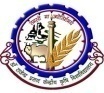 Weather parameters16February17February18February19February20FebruaryRemarksRainfall(mm)55000Thundershower/light rainfall during next 12-24 hoursMax. T (°C)2424232323-Mini. T (°C)1110101111-Cloud cover (okta)87200Mainly cloudy sky in the next 1-2 daysMax Relative Humidity (%)9595959595Min Relative Humidity (%)5555505050Wind speed (kmph)10101055Wind direction(deg)WesterlyWesterlyWesterlyWesterlyEasterlyWesterly/EasterlyCropPhenophasesAdvisory (Based on weather forecast)In view of rainfall forecast during the forecasted period, farmers are advised to postpone irrigation in standing crops such as wheat, maize, gram, pea, potato and other vegetables crop. Farmers are also advised to take precaution in different ongoing agricultural operations like spraying of pesticides in the crop field.In view of rainfall forecast during the forecasted period, farmers are advised to postpone irrigation in standing crops such as wheat, maize, gram, pea, potato and other vegetables crop. Farmers are also advised to take precaution in different ongoing agricultural operations like spraying of pesticides in the crop field.In view of rainfall forecast during the forecasted period, farmers are advised to postpone irrigation in standing crops such as wheat, maize, gram, pea, potato and other vegetables crop. Farmers are also advised to take precaution in different ongoing agricultural operations like spraying of pesticides in the crop field.MustardGrain formation/HarvestingMonitoring is advised for aphid infestation in the late sown mustard crop. Both the nymphs and adults of aphid suck cell-sap from leaves, stems, inflorescence or developing pods. Due to very high population of the pest, the vitality of plants is greatly reduced. The leaves acquire a curly appearance, the flowers fail to form pods and the developing pods do not produce healthy seeds. If insect population is observed above ETL, spraying of Dimethoate 30EC @ 1.0 ml/litre of water is advised in clear days.In view of rainfall, farmers are advised to take utmost care in the harvesting of early sown matured crop of mustard. Keep the harvested produce in the safe place to prevent it from damage.WheatBooting to panicle initiationAfter rainfall, Application of 30 kg nitrogen/ha in timely sown wheat crop is advised which is in panicle initiation stage. MaizeTassel/ Silking After rainfall, Application of 40 kg nitrogen/ha is advised in early sown rabi maize, which is in tassel/silking stage.Banana-Weeding is advised in banana orchard. Application of 200 gram Urea, 200 gram Murate of Potash (MOP) and 100 gram Single Super Phosphate (SSP) per plant is advised.Mango /Litchi OrchardFlower initiationStageIt is time for flowering initiation in mango and litchi. Under this condition, farmers are advised to stop intercultural operation in the orchard.Spraying of Imadaclorprid17.8SL @1ml /liter of water is advised on the foliage of the trees. This will protect mango and litchi orchards from the infestation of hoppers and mealy bug.To protect the mango and litchi from the infestation of powdery mildew, spraying of sulpher based fungicide @1.0ml/liter of water on the foliage of the trees is advised.VegetablesLand preparation/sowingLand preparation/Sowing of summer vegetable such as okra, pumpkin, cucumber, sponge gourd ridge guard, bitter guard is advised. For healthy production of vegetables, application of 15-20 ton FYM is advised during land preparation. To protect the vegetable crops from cutworm attack, application of mixture of 20-30kg sand with Chlorpyriphos 20EC@2 liters/acre is advised during land preparation.Monitoring is advised for aphid infestation in standing vegetables crop. If insect population is above ETL, spraying of Imidacloprid @ 1ml/3 liters of water is advised.Fodder crop SowingSowing of fodder crop such as sorghum, maize, bajra is advised. GRAMIN KRISHI MAUSAM SEWA (GKMS)AGRO-METEOROLOGY DIVISIONDr. Rajendra Prasad Central Agricultural University, PusaSamastipur, Bihar -848 125GRAMIN KRISHI MAUSAM SEWA (GKMS)AGRO-METEOROLOGY DIVISIONDr. Rajendra Prasad Central Agricultural University, PusaSamastipur, Bihar -848 125GRAMIN KRISHI MAUSAM SEWA (GKMS)AGRO-METEOROLOGY DIVISIONDr. Rajendra Prasad Central Agricultural University, PusaSamastipur, Bihar -848 125Bulletin No. 13Date:Friday,15th February,2019Weather parameters16February17February18February19February20FebruaryRemarksRainfall(mm)22000Thundershower/light rainfall during next 12-24 hoursMax. T (°C)2424232323-Mini. T (°C)1110101111-Cloud cover (okta)87200Mainly cloudy sky in the next 1-2 daysMax Relative Humidity (%)9595959595Min Relative Humidity (%)5555505050Wind speed (kmph)10101055Wind direction(deg)WesterlyWesterlyWesterlyWesterlyEasterlyWesterly/EasterlyCropPhenophasesAdvisory (Based on weather forecast)In view of rainfall forecast during the forecasted period, farmers are advised to postpone irrigation in standing crops such as wheat, maize, gram, pea, potato and other vegetables crop. Farmers are also advised to take precaution in different ongoing agricultural operations like spraying of pesticides in the crop field.In view of rainfall forecast during the forecasted period, farmers are advised to postpone irrigation in standing crops such as wheat, maize, gram, pea, potato and other vegetables crop. Farmers are also advised to take precaution in different ongoing agricultural operations like spraying of pesticides in the crop field.In view of rainfall forecast during the forecasted period, farmers are advised to postpone irrigation in standing crops such as wheat, maize, gram, pea, potato and other vegetables crop. Farmers are also advised to take precaution in different ongoing agricultural operations like spraying of pesticides in the crop field.MustardGrain formation/HarvestingMonitoring is advised for aphid infestation in the late sown mustard crop. Both the nymphs and adults of aphid suck cell-sap from leaves, stems, inflorescence or developing pods. Due to very high population of the pest, the vitality of plants is greatly reduced. The leaves acquire a curly appearance, the flowers fail to form pods and the developing pods do not produce healthy seeds. If insect population is observed above ETL, spraying of Dimethoate 30EC @ 1.0 ml/litre of water is advised in clear days.In view of rainfall, farmers are advised to take utmost care in the harvesting of early sown matured crop of mustard. Keep the harvested produce in the safe place to prevent it from damage.WheatBooting to panicle initiationAfter rainfall, Application of 30 kg nitrogen/ha in timely sown wheat crop is advised which is in panicle initiation stage. MaizeTassel/ Silking After rainfall, Application of 40 kg nitrogen/ha is advised in early sown rabi maize, which is in tassel/silking stage.Banana-Weeding is advised in banana orchard. Application of 200 gram Urea, 200 gram Murate of Potash (MOP) and 100 gram Single Super Phosphate (SSP) per plant is advised.Mango /Litchi OrchardFlower initiationStageIt is time for flowering initiation in mango and litchi. Under this condition, farmers are advised to stop intercultural operation in the orchard.Spraying of Imadaclorprid17.8SL @1ml /liter of water is advised on the foliage of the trees. This will protect mango and litchi orchards from the infestation of hoppers and mealy bug.To protect the mango and litchi from the infestation of powdery mildew, spraying of sulpher based fungicide @1.0ml/liter of water on the foliage of the trees is advised.VegetablesLand preparation/sowingLand preparation/Sowing of summer vegetable such as okra, pumpkin, cucumber, sponge gourd ridge guard, bitter guard is advised. For healthy production of vegetables, application of 15-20 ton FYM is advised during land preparation. To protect the vegetable crops from cutworm attack, application of mixture of 20-30kg sand with Chlorpyriphos 20EC@2 liters/acre is advised during land preparation.Monitoring is advised for aphid infestation in standing vegetables crop. If insect population is above ETL, spraying of Imidacloprid @ 1ml/3 liters of water is advised.Fodder crop SowingSowing of fodder crop such as sorghum, maize, bajra is advised. GRAMIN KRISHI MAUSAM SEWA (GKMS)AGRO-METEOROLOGY DIVISIONDr. Rajendra Prasad Central Agricultural University, PusaSamastipur, Bihar -848 125GRAMIN KRISHI MAUSAM SEWA (GKMS)AGRO-METEOROLOGY DIVISIONDr. Rajendra Prasad Central Agricultural University, PusaSamastipur, Bihar -848 125GRAMIN KRISHI MAUSAM SEWA (GKMS)AGRO-METEOROLOGY DIVISIONDr. Rajendra Prasad Central Agricultural University, PusaSamastipur, Bihar -848 125Bulletin No. 13Date:Friday,15th February,2019Weather parameters16February17February18February19February20FebruaryRemarksRainfall(mm)55000Thundershower/light rainfall during next 12-24 hoursMax. T (°C)2424232323-Mini. T (°C)1110101111-Cloud cover (okta)87200Mainly cloudy sky in the next 1-2 daysMax Relative Humidity (%)9595959595Min Relative Humidity (%)5555505050Wind speed (kmph)10101055Wind direction(deg)WesterlyWesterlyWesterlyWesterlyEasterlyWesterly/EasterlyCropPhenophasesAdvisory (Based on weather forecast)In view of rainfall forecast during the forecasted period, farmers are advised to postpone irrigation in standing crops such as wheat, maize, gram, pea, potato and other vegetables crop. Farmers are also advised to take precaution in different ongoing agricultural operations like spraying of pesticides in the crop field.In view of rainfall forecast during the forecasted period, farmers are advised to postpone irrigation in standing crops such as wheat, maize, gram, pea, potato and other vegetables crop. Farmers are also advised to take precaution in different ongoing agricultural operations like spraying of pesticides in the crop field.In view of rainfall forecast during the forecasted period, farmers are advised to postpone irrigation in standing crops such as wheat, maize, gram, pea, potato and other vegetables crop. Farmers are also advised to take precaution in different ongoing agricultural operations like spraying of pesticides in the crop field.MustardGrain formation/HarvestingMonitoring is advised for aphid infestation in the late sown mustard crop. Both the nymphs and adults of aphid suck cell-sap from leaves, stems, inflorescence or developing pods. Due to very high population of the pest, the vitality of plants is greatly reduced. The leaves acquire a curly appearance, the flowers fail to form pods and the developing pods do not produce healthy seeds. If insect population is observed above ETL, spraying of Dimethoate 30EC @ 1.0 ml/litre of water is advised in clear days.In view of rainfall, farmers are advised to take utmost care in the harvesting of early sown matured crop of mustard. Keep the harvested produce in the safe place to prevent it from damage.WheatBooting to panicle initiationAfter rainfall, Application of 30 kg nitrogen/ha in timely sown wheat crop is advised which is in panicle initiation stage. MaizeTassel/ Silking After rainfall, Application of 40 kg nitrogen/ha is advised in early sown rabi maize, which is in tassel/silking stage.Banana-Weeding is advised in banana orchard. Application of 200 gram Urea, 200 gram Murate of Potash (MOP) and 100 gram Single Super Phosphate (SSP) per plant is advised.Mango /Litchi OrchardFlower initiationStageIt is time for flowering initiation in mango and litchi. Under this condition, farmers are advised to stop intercultural operation in the orchard.Spraying of Imadaclorprid17.8SL @1ml /liter of water is advised on the foliage of the trees. This will protect mango and litchi orchards from the infestation of hoppers and mealy bug.To protect the mango and litchi from the infestation of powdery mildew, spraying of sulpher based fungicide @1.0ml/liter of water on the foliage of the trees is advised.VegetablesLand preparation/sowingLand preparation/Sowing of summer vegetable such as okra, pumpkin, cucumber, sponge gourd ridge guard, bitter guard is advised. For healthy production of vegetables, application of 15-20 ton FYM is advised during land preparation. To protect the vegetable crops from cutworm attack, application of mixture of 20-30kg sand with Chlorpyriphos 20EC@2 liters/acre is advised during land preparation.Monitoring is advised for aphid infestation in standing vegetables crop. If insect population is above ETL, spraying of Imidacloprid @ 1ml/3 liters of water is advised.Fodder crop SowingSowing of fodder crop such as sorghum, maize, bajra is advised. GRAMIN KRISHI MAUSAM SEWA (GKMS)AGRO-METEOROLOGY DIVISIONDr. Rajendra Prasad Central Agricultural University, PusaSamastipur, Bihar -848 125GRAMIN KRISHI MAUSAM SEWA (GKMS)AGRO-METEOROLOGY DIVISIONDr. Rajendra Prasad Central Agricultural University, PusaSamastipur, Bihar -848 125GRAMIN KRISHI MAUSAM SEWA (GKMS)AGRO-METEOROLOGY DIVISIONDr. Rajendra Prasad Central Agricultural University, PusaSamastipur, Bihar -848 125Bulletin No. 13Date:Friday,15th February,2019Weather parameters16February17February18February19February20FebruaryRemarksRainfall(mm)52000Thundershower/light rainfall during next 12-24 hoursMax. T (°C)2424232323-Mini. T (°C)1110101111-Cloud cover (okta)85200Mainly cloudy sky in the next 1-2 daysMax Relative Humidity (%)9595959595Min Relative Humidity (%)5555505050Wind speed (kmph)10101055Wind direction(deg)WesterlyWesterlyWesterlyWesterlyEasterlyWesterly/EasterlyCropPhenophasesAdvisory (Based on weather forecast)In view of rainfall forecast during the forecasted period, farmers are advised to postpone irrigation in standing crops such as wheat, maize, gram, pea, potato and other vegetables crop. Farmers are also advised to take precaution in different ongoing agricultural operations like spraying of pesticides in the crop field.In view of rainfall forecast during the forecasted period, farmers are advised to postpone irrigation in standing crops such as wheat, maize, gram, pea, potato and other vegetables crop. Farmers are also advised to take precaution in different ongoing agricultural operations like spraying of pesticides in the crop field.In view of rainfall forecast during the forecasted period, farmers are advised to postpone irrigation in standing crops such as wheat, maize, gram, pea, potato and other vegetables crop. Farmers are also advised to take precaution in different ongoing agricultural operations like spraying of pesticides in the crop field.MustardGrain formation/HarvestingMonitoring is advised for aphid infestation in the late sown mustard crop. Both the nymphs and adults of aphid suck cell-sap from leaves, stems, inflorescence or developing pods. Due to very high population of the pest, the vitality of plants is greatly reduced. The leaves acquire a curly appearance, the flowers fail to form pods and the developing pods do not produce healthy seeds. If insect population is observed above ETL, spraying of Dimethoate 30EC @ 1.0 ml/litre of water is advised in clear days.In view of rainfall, farmers are advised to take utmost care in the harvesting of early sown matured crop of mustard. Keep the harvested produce in the safe place to prevent it from damage.WheatBooting to panicle initiationAfter rainfall, Application of 30 kg nitrogen/ha in timely sown wheat crop is advised which is in panicle initiation stage. MaizeTassel/ Silking After rainfall, Application of 40 kg nitrogen/ha is advised in early sown rabi maize, which is in tassel/silking stage.Banana-Weeding is advised in banana orchard. Application of 200 gram Urea, 200 gram Murate of Potash (MOP) and 100 gram Single Super Phosphate (SSP) per plant is advised.Mango /Litchi OrchardFlower initiationStageIt is time for flowering initiation in mango and litchi. Under this condition, farmers are advised to stop intercultural operation in the orchard.Spraying of Imadaclorprid17.8SL @1ml /liter of water is advised on the foliage of the trees. This will protect mango and litchi orchards from the infestation of hoppers and mealy bug.To protect the mango and litchi from the infestation of powdery mildew, spraying of sulpher based fungicide @1.0ml/liter of water on the foliage of the trees is advised.VegetablesLand preparation/sowingLand preparation/Sowing of summer vegetable such as okra, pumpkin, cucumber, sponge gourd ridge guard, bitter guard is advised. For healthy production of vegetables, application of 15-20 ton FYM is advised during land preparation. To protect the vegetable crops from cutworm attack, application of mixture of 20-30kg sand with Chlorpyriphos 20EC@2 liters/acre is advised during land preparation.Monitoring is advised for aphid infestation in standing vegetables crop. If insect population is above ETL, spraying of Imidacloprid @ 1ml/3 liters of water is advised.Fodder crop SowingSowing of fodder crop such as sorghum, maize, bajra is advised. GRAMIN KRISHI MAUSAM SEWA (GKMS)AGRO-METEOROLOGY DIVISIONDr. Rajendra Prasad Central Agricultural University, PusaSamastipur, Bihar -848 125GRAMIN KRISHI MAUSAM SEWA (GKMS)AGRO-METEOROLOGY DIVISIONDr. Rajendra Prasad Central Agricultural University, PusaSamastipur, Bihar -848 125GRAMIN KRISHI MAUSAM SEWA (GKMS)AGRO-METEOROLOGY DIVISIONDr. Rajendra Prasad Central Agricultural University, PusaSamastipur, Bihar -848 125Bulletin No. 13Date:Friday,15th February,2019Weather parameters16February17February18February19February20FebruaryRemarksRainfall(mm)55000Thundershower/light rainfall during next 12-24 hoursMax. T (°C)2424232323-Mini. T (°C)1110101111-Cloud cover (okta)87220Mainly cloudy sky in the next 1-2 daysMax Relative Humidity (%)9595959595Min Relative Humidity (%)5555505050Wind speed (kmph)10101055Wind direction(deg)WesterlyWesterlyWesterlyWesterlyEasterlyWesterly/EasterlyCropPhenophasesAdvisory (Based on weather forecast)In view of rainfall forecast during the forecasted period, farmers are advised to postpone irrigation in standing crops such as wheat, maize, gram, pea, potato and other vegetables crop. Farmers are also advised to take precaution in different ongoing agricultural operations like spraying of pesticides in the crop field.In view of rainfall forecast during the forecasted period, farmers are advised to postpone irrigation in standing crops such as wheat, maize, gram, pea, potato and other vegetables crop. Farmers are also advised to take precaution in different ongoing agricultural operations like spraying of pesticides in the crop field.In view of rainfall forecast during the forecasted period, farmers are advised to postpone irrigation in standing crops such as wheat, maize, gram, pea, potato and other vegetables crop. Farmers are also advised to take precaution in different ongoing agricultural operations like spraying of pesticides in the crop field.MustardGrain formation/HarvestingMonitoring is advised for aphid infestation in the late sown mustard crop. Both the nymphs and adults of aphid suck cell-sap from leaves, stems, inflorescence or developing pods. Due to very high population of the pest, the vitality of plants is greatly reduced. The leaves acquire a curly appearance, the flowers fail to form pods and the developing pods do not produce healthy seeds. If insect population is observed above ETL, spraying of Dimethoate 30EC @ 1.0 ml/litre of water is advised in clear days.In view of rainfall, farmers are advised to take utmost care in the harvesting of early sown matured crop of mustard. Keep the harvested produce in the safe place to prevent it from damage.WheatBooting to panicle initiationAfter rainfall, Application of 30 kg nitrogen/ha in timely sown wheat crop is advised which is in panicle initiation stage. MaizeTassel/ Silking After rainfall, Application of 40 kg nitrogen/ha is advised in early sown rabi maize, which is in tassel/silking stage.Banana-Weeding is advised in banana orchard. Application of 200 gram Urea, 200 gram Murate of Potash (MOP) and 100 gram Single Super Phosphate (SSP) per plant is advised.Mango /Litchi OrchardFlower initiationStageIt is time for flowering initiation in mango and litchi. Under this condition, farmers are advised to stop intercultural operation in the orchard.Spraying of Imadaclorprid17.8SL @1ml /liter of water is advised on the foliage of the trees. This will protect mango and litchi orchards from the infestation of hoppers and mealy bug.To protect the mango and litchi from the infestation of powdery mildew, spraying of sulpher based fungicide @1.0ml/liter of water on the foliage of the trees is advised.VegetablesLand preparation/sowingLand preparation/Sowing of summer vegetable such as okra, pumpkin, cucumber, sponge gourd ridge guard, bitter guard is advised. For healthy production of vegetables, application of 15-20 ton FYM is advised during land preparation. To protect the vegetable crops from cutworm attack, application of mixture of 20-30kg sand with Chlorpyriphos 20EC@2 liters/acre is advised during land preparation.Monitoring is advised for aphid infestation in standing vegetables crop. If insect population is above ETL, spraying of Imidacloprid @ 1ml/3 liters of water is advised.Fodder crop SowingSowing of fodder crop such as sorghum, maize, bajra is advised. GRAMIN KRISHI MAUSAM SEWA (GKMS)AGRO-METEOROLOGY DIVISIONDr. Rajendra Prasad Central Agricultural University, PusaSamastipur, Bihar -848 125GRAMIN KRISHI MAUSAM SEWA (GKMS)AGRO-METEOROLOGY DIVISIONDr. Rajendra Prasad Central Agricultural University, PusaSamastipur, Bihar -848 125GRAMIN KRISHI MAUSAM SEWA (GKMS)AGRO-METEOROLOGY DIVISIONDr. Rajendra Prasad Central Agricultural University, PusaSamastipur, Bihar -848 125Bulletin No. 13Date:Friday,15th February,2019Weather parameters16February17February18February19February20FebruaryRemarksRainfall(mm)53000Thundershower/light rainfall during next 12-24 hoursMax. T (°C)2424232323-Mini. T (°C)1110101111-Cloud cover (okta)85000Mainly cloudy sky in the next 1-2 daysMax Relative Humidity (%)9595959595Min Relative Humidity (%)5555505050Wind speed (kmph)10101055Wind direction(deg)WesterlyWesterlyWesterlyWesterlyEasterlyWesterly/EasterlyCropPhenophasesAdvisory (Based on weather forecast)In view of rainfall forecast during the forecasted period, farmers are advised to postpone irrigation in standing crops such as wheat, maize, gram, pea, potato and other vegetables crop. Farmers are also advised to take precaution in different ongoing agricultural operations like spraying of pesticides in the crop field.In view of rainfall forecast during the forecasted period, farmers are advised to postpone irrigation in standing crops such as wheat, maize, gram, pea, potato and other vegetables crop. Farmers are also advised to take precaution in different ongoing agricultural operations like spraying of pesticides in the crop field.In view of rainfall forecast during the forecasted period, farmers are advised to postpone irrigation in standing crops such as wheat, maize, gram, pea, potato and other vegetables crop. Farmers are also advised to take precaution in different ongoing agricultural operations like spraying of pesticides in the crop field.MustardGrain formation/HarvestingMonitoring is advised for aphid infestation in the late sown mustard crop. Both the nymphs and adults of aphid suck cell-sap from leaves, stems, inflorescence or developing pods. Due to very high population of the pest, the vitality of plants is greatly reduced. The leaves acquire a curly appearance, the flowers fail to form pods and the developing pods do not produce healthy seeds. If insect population is observed above ETL, spraying of Dimethoate 30EC @ 1.0 ml/litre of water is advised in clear days.In view of rainfall, farmers are advised to take utmost care in the harvesting of early sown matured crop of mustard. Keep the harvested produce in the safe place to prevent it from damage.WheatBooting to panicle initiationAfter rainfall, Application of 30 kg nitrogen/ha in timely sown wheat crop is advised which is in panicle initiation stage. MaizeTassel/ Silking After rainfall, Application of 40 kg nitrogen/ha is advised in early sown rabi maize, which is in tassel/silking stage.Banana-Weeding is advised in banana orchard. Application of 200 gram Urea, 200 gram Murate of Potash (MOP) and 100 gram Single Super Phosphate (SSP) per plant is advised.Mango /Litchi OrchardFlower initiationStageIt is time for flowering initiation in mango and litchi. Under this condition, farmers are advised to stop intercultural operation in the orchard.Spraying of Imadaclorprid17.8SL @1ml /liter of water is advised on the foliage of the trees. This will protect mango and litchi orchards from the infestation of hoppers and mealy bug.To protect the mango and litchi from the infestation of powdery mildew, spraying of sulpher based fungicide @1.0ml/liter of water on the foliage of the trees is advised.VegetablesLand preparation/sowingLand preparation/Sowing of summer vegetable such as okra, pumpkin, cucumber, sponge gourd ridge guard, bitter guard is advised. For healthy production of vegetables, application of 15-20 ton FYM is advised during land preparation. To protect the vegetable crops from cutworm attack, application of mixture of 20-30kg sand with Chlorpyriphos 20EC@2 liters/acre is advised during land preparation.Monitoring is advised for aphid infestation in standing vegetables crop. If insect population is above ETL, spraying of Imidacloprid @ 1ml/3 liters of water is advised.Fodder crop SowingSowing of fodder crop such as sorghum, maize, bajra is advised. GRAMIN KRISHI MAUSAM SEWA (GKMS)AGRO-METEOROLOGY DIVISIONDr. Rajendra Prasad Central Agricultural University, PusaSamastipur, Bihar -848 125GRAMIN KRISHI MAUSAM SEWA (GKMS)AGRO-METEOROLOGY DIVISIONDr. Rajendra Prasad Central Agricultural University, PusaSamastipur, Bihar -848 125GRAMIN KRISHI MAUSAM SEWA (GKMS)AGRO-METEOROLOGY DIVISIONDr. Rajendra Prasad Central Agricultural University, PusaSamastipur, Bihar -848 125Bulletin No. 13Date:Friday,15th February,2019Weather parameters16February17February18February19February20FebruaryRemarksRainfall(mm)55000Thundershower/light rainfall during next 12-24 hoursMax. T (°C)2424232323-Mini. T (°C)1110101111-Cloud cover (okta)86220Mainly cloudy sky in the next 1-2 daysMax Relative Humidity (%)9595959595Min Relative Humidity (%)5555505050Wind speed (kmph)10101055Wind direction(deg)WesterlyWesterlyWesterlyWesterlyEasterlyWesterly/EasterlyCropPhenophasesAdvisory (Based on weather forecast)In view of rainfall forecast during the forecasted period, farmers are advised to postpone irrigation in standing crops such as wheat, maize, gram, pea, potato and other vegetables crop. Farmers are also advised to take precaution in different ongoing agricultural operations like spraying of pesticides in the crop field.In view of rainfall forecast during the forecasted period, farmers are advised to postpone irrigation in standing crops such as wheat, maize, gram, pea, potato and other vegetables crop. Farmers are also advised to take precaution in different ongoing agricultural operations like spraying of pesticides in the crop field.In view of rainfall forecast during the forecasted period, farmers are advised to postpone irrigation in standing crops such as wheat, maize, gram, pea, potato and other vegetables crop. Farmers are also advised to take precaution in different ongoing agricultural operations like spraying of pesticides in the crop field.MustardGrain formation/HarvestingMonitoring is advised for aphid infestation in the late sown mustard crop. Both the nymphs and adults of aphid suck cell-sap from leaves, stems, inflorescence or developing pods. Due to very high population of the pest, the vitality of plants is greatly reduced. The leaves acquire a curly appearance, the flowers fail to form pods and the developing pods do not produce healthy seeds. If insect population is observed above ETL, spraying of Dimethoate 30EC @ 1.0 ml/litre of water is advised in clear days.In view of rainfall, farmers are advised to take utmost care in the harvesting of early sown matured crop of mustard. Keep the harvested produce in the safe place to prevent it from damage.WheatBooting to panicle initiationAfter rainfall, Application of 30 kg nitrogen/ha in timely sown wheat crop is advised which is in panicle initiation stage. MaizeTassel/ Silking After rainfall, Application of 40 kg nitrogen/ha is advised in early sown rabi maize, which is in tassel/silking stage.Banana-Weeding is advised in banana orchard. Application of 200 gram Urea, 200 gram Murate of Potash (MOP) and 100 gram Single Super Phosphate (SSP) per plant is advised.Mango /Litchi OrchardFlower initiationStageIt is time for flowering initiation in mango and litchi. Under this condition, farmers are advised to stop intercultural operation in the orchard.Spraying of Imadaclorprid17.8SL @1ml /liter of water is advised on the foliage of the trees. This will protect mango and litchi orchards from the infestation of hoppers and mealy bug.To protect the mango and litchi from the infestation of powdery mildew, spraying of sulpher based fungicide @1.0ml/liter of water on the foliage of the trees is advised.VegetablesLand preparation/sowingLand preparation/Sowing of summer vegetable such as okra, pumpkin, cucumber, sponge gourd ridge guard, bitter guard is advised. For healthy production of vegetables, application of 15-20 ton FYM is advised during land preparation. To protect the vegetable crops from cutworm attack, application of mixture of 20-30kg sand with Chlorpyriphos 20EC@2 liters/acre is advised during land preparation.Monitoring is advised for aphid infestation in standing vegetables crop. If insect population is above ETL, spraying of Imidacloprid @ 1ml/3 liters of water is advised.Fodder crop SowingSowing of fodder crop such as sorghum, maize, bajra is advised. GRAMIN KRISHI MAUSAM SEWA (GKMS)AGRO-METEOROLOGY DIVISIONDr. Rajendra Prasad Central Agricultural University, PusaSamastipur, Bihar -848 125GRAMIN KRISHI MAUSAM SEWA (GKMS)AGRO-METEOROLOGY DIVISIONDr. Rajendra Prasad Central Agricultural University, PusaSamastipur, Bihar -848 125GRAMIN KRISHI MAUSAM SEWA (GKMS)AGRO-METEOROLOGY DIVISIONDr. Rajendra Prasad Central Agricultural University, PusaSamastipur, Bihar -848 125Bulletin No. 13Date:Friday,15th February,2019Weather parameters16February17February18February19February20FebruaryRemarksRainfall(mm)53000Thundershower/light rainfall during next 12-24 hoursMax. T (°C)2424232323-Mini. T (°C)1110101111-Cloud cover (okta)87200Mainly cloudy sky in the next 1-2 daysMax Relative Humidity (%)9595959595Min Relative Humidity (%)5555505050Wind speed (kmph)10101055Wind direction(deg)WesterlyWesterlyWesterlyWesterlyEasterlyWesterly/EasterlyCropPhenophasesAdvisory (Based on weather forecast)In view of rainfall forecast during the forecasted period, farmers are advised to postpone irrigation in standing crops such as wheat, maize, gram, pea, potato and other vegetables crop. Farmers are also advised to take precaution in different ongoing agricultural operations like spraying of pesticides in the crop field.In view of rainfall forecast during the forecasted period, farmers are advised to postpone irrigation in standing crops such as wheat, maize, gram, pea, potato and other vegetables crop. Farmers are also advised to take precaution in different ongoing agricultural operations like spraying of pesticides in the crop field.In view of rainfall forecast during the forecasted period, farmers are advised to postpone irrigation in standing crops such as wheat, maize, gram, pea, potato and other vegetables crop. Farmers are also advised to take precaution in different ongoing agricultural operations like spraying of pesticides in the crop field.MustardGrain formation/HarvestingMonitoring is advised for aphid infestation in the late sown mustard crop. Both the nymphs and adults of aphid suck cell-sap from leaves, stems, inflorescence or developing pods. Due to very high population of the pest, the vitality of plants is greatly reduced. The leaves acquire a curly appearance, the flowers fail to form pods and the developing pods do not produce healthy seeds. If insect population is observed above ETL, spraying of Dimethoate 30EC @ 1.0 ml/litre of water is advised in clear days.In view of rainfall, farmers are advised to take utmost care in the harvesting of early sown matured crop of mustard. Keep the harvested produce in the safe place to prevent it from damage.WheatBooting to panicle initiationAfter rainfall, Application of 30 kg nitrogen/ha in timely sown wheat crop is advised which is in panicle initiation stage. MaizeTassel/ Silking After rainfall, Application of 40 kg nitrogen/ha is advised in early sown rabi maize, which is in tassel/silking stage.Banana-Weeding is advised in banana orchard. Application of 200 gram Urea, 200 gram Murate of Potash (MOP) and 100 gram Single Super Phosphate (SSP) per plant is advised.Mango /Litchi OrchardFlower initiationStageIt is time for flowering initiation in mango and litchi. Under this condition, farmers are advised to stop intercultural operation in the orchard.Spraying of Imadaclorprid17.8SL @1ml /liter of water is advised on the foliage of the trees. This will protect mango and litchi orchards from the infestation of hoppers and mealy bug.To protect the mango and litchi from the infestation of powdery mildew, spraying of sulpher based fungicide @1.0ml/liter of water on the foliage of the trees is advised.VegetablesLand preparation/sowingLand preparation/Sowing of summer vegetable such as okra, pumpkin, cucumber, sponge gourd ridge guard, bitter guard is advised. For healthy production of vegetables, application of 15-20 ton FYM is advised during land preparation. To protect the vegetable crops from cutworm attack, application of mixture of 20-30kg sand with Chlorpyriphos 20EC@2 liters/acre is advised during land preparation.Monitoring is advised for aphid infestation in standing vegetables crop. If insect population is above ETL, spraying of Imidacloprid @ 1ml/3 liters of water is advised.Fodder crop SowingSowing of fodder crop such as sorghum, maize, bajra is advised. GRAMIN KRISHI MAUSAM SEWA (GKMS)AGRO-METEOROLOGY DIVISIONDr. Rajendra Prasad Central Agricultural University, PusaSamastipur, Bihar -848 125GRAMIN KRISHI MAUSAM SEWA (GKMS)AGRO-METEOROLOGY DIVISIONDr. Rajendra Prasad Central Agricultural University, PusaSamastipur, Bihar -848 125GRAMIN KRISHI MAUSAM SEWA (GKMS)AGRO-METEOROLOGY DIVISIONDr. Rajendra Prasad Central Agricultural University, PusaSamastipur, Bihar -848 125Bulletin No. 13Date:Friday,15th February,2019Weather parameters16February17February18February19February20FebruaryRemarksRainfall(mm)55000Thundershower/light rainfall during next 12-24 hoursMax. T (°C)2424232323-Mini. T (°C)1110101111-Cloud cover (okta)87200Mainly cloudy sky in the next 1-2 daysMax Relative Humidity (%)9595959595Min Relative Humidity (%)5555505050Wind speed (kmph)10101055Wind direction(deg)WesterlyWesterlyWesterlyWesterlyEasterlyWesterly/EasterlyCropPhenophasesAdvisory (Based on weather forecast)In view of rainfall forecast during the forecasted period, farmers are advised to postpone irrigation in standing crops such as wheat, maize, gram, pea, potato and other vegetables crop. Farmers are also advised to take precaution in different ongoing agricultural operations like spraying of pesticides in the crop field.In view of rainfall forecast during the forecasted period, farmers are advised to postpone irrigation in standing crops such as wheat, maize, gram, pea, potato and other vegetables crop. Farmers are also advised to take precaution in different ongoing agricultural operations like spraying of pesticides in the crop field.In view of rainfall forecast during the forecasted period, farmers are advised to postpone irrigation in standing crops such as wheat, maize, gram, pea, potato and other vegetables crop. Farmers are also advised to take precaution in different ongoing agricultural operations like spraying of pesticides in the crop field.MustardGrain formation/HarvestingMonitoring is advised for aphid infestation in the late sown mustard crop. Both the nymphs and adults of aphid suck cell-sap from leaves, stems, inflorescence or developing pods. Due to very high population of the pest, the vitality of plants is greatly reduced. The leaves acquire a curly appearance, the flowers fail to form pods and the developing pods do not produce healthy seeds. If insect population is observed above ETL, spraying of Dimethoate 30EC @ 1.0 ml/litre of water is advised in clear days.In view of rainfall, farmers are advised to take utmost care in the harvesting of early sown matured crop of mustard. Keep the harvested produce in the safe place to prevent it from damage.WheatBooting to panicle initiationAfter rainfall, Application of 30 kg nitrogen/ha in timely sown wheat crop is advised which is in panicle initiation stage. MaizeTassel/ Silking After rainfall, Application of 40 kg nitrogen/ha is advised in early sown rabi maize, which is in tassel/silking stage.Banana-Weeding is advised in banana orchard. Application of 200 gram Urea, 200 gram Murate of Potash (MOP) and 100 gram Single Super Phosphate (SSP) per plant is advised.Mango /Litchi OrchardFlower initiationStageIt is time for flowering initiation in mango and litchi. Under this condition, farmers are advised to stop intercultural operation in the orchard.Spraying of Imadaclorprid17.8SL @1ml /liter of water is advised on the foliage of the trees. This will protect mango and litchi orchards from the infestation of hoppers and mealy bug.To protect the mango and litchi from the infestation of powdery mildew, spraying of sulpher based fungicide @1.0ml/liter of water on the foliage of the trees is advised.VegetablesLand preparation/sowingLand preparation/Sowing of summer vegetable such as okra, pumpkin, cucumber, sponge gourd ridge guard, bitter guard is advised. For healthy production of vegetables, application of 15-20 ton FYM is advised during land preparation. To protect the vegetable crops from cutworm attack, application of mixture of 20-30kg sand with Chlorpyriphos 20EC@2 liters/acre is advised during land preparation.Monitoring is advised for aphid infestation in standing vegetables crop. If insect population is above ETL, spraying of Imidacloprid @ 1ml/3 liters of water is advised.Fodder crop SowingSowing of fodder crop such as sorghum, maize, bajra is advised. GRAMIN KRISHI MAUSAM SEWA (GKMS)AGRO-METEOROLOGY DIVISIONDr. Rajendra Prasad Central Agricultural University, PusaSamastipur, Bihar -848 125GRAMIN KRISHI MAUSAM SEWA (GKMS)AGRO-METEOROLOGY DIVISIONDr. Rajendra Prasad Central Agricultural University, PusaSamastipur, Bihar -848 125GRAMIN KRISHI MAUSAM SEWA (GKMS)AGRO-METEOROLOGY DIVISIONDr. Rajendra Prasad Central Agricultural University, PusaSamastipur, Bihar -848 125Bulletin No. 13Date:Friday,15th February,2019Weather parameters16February17February18February19February20FebruaryRemarksRainfall(mm)55000Thundershower/light rainfall during next 12-24 hoursMax. T (°C)2424232323-Mini. T (°C)1110101111-Cloud cover (okta)87200Mainly cloudy sky in the next 1-2 daysMax Relative Humidity (%)9595959595Min Relative Humidity (%)5555505050Wind speed (kmph)10101055Wind direction(deg)WesterlyWesterlyWesterlyWesterlyEasterlyWesterly/EasterlyCropPhenophasesAdvisory (Based on weather forecast)In view of rainfall forecast during the forecasted period, farmers are advised to postpone irrigation in standing crops such as wheat, maize, gram, pea, potato and other vegetables crop. Farmers are also advised to take precaution in different ongoing agricultural operations like spraying of pesticides in the crop field.In view of rainfall forecast during the forecasted period, farmers are advised to postpone irrigation in standing crops such as wheat, maize, gram, pea, potato and other vegetables crop. Farmers are also advised to take precaution in different ongoing agricultural operations like spraying of pesticides in the crop field.In view of rainfall forecast during the forecasted period, farmers are advised to postpone irrigation in standing crops such as wheat, maize, gram, pea, potato and other vegetables crop. Farmers are also advised to take precaution in different ongoing agricultural operations like spraying of pesticides in the crop field.MustardGrain formation/HarvestingMonitoring is advised for aphid infestation in the late sown mustard crop. Both the nymphs and adults of aphid suck cell-sap from leaves, stems, inflorescence or developing pods. Due to very high population of the pest, the vitality of plants is greatly reduced. The leaves acquire a curly appearance, the flowers fail to form pods and the developing pods do not produce healthy seeds. If insect population is observed above ETL, spraying of Dimethoate 30EC @ 1.0 ml/litre of water is advised in clear days.In view of rainfall, farmers are advised to take utmost care in the harvesting of early sown matured crop of mustard. Keep the harvested produce in the safe place to prevent it from damage.WheatBooting to panicle initiationAfter rainfall, Application of 30 kg nitrogen/ha in timely sown wheat crop is advised which is in panicle initiation stage. MaizeTassel/ Silking After rainfall, Application of 40 kg nitrogen/ha is advised in early sown rabi maize, which is in tassel/silking stage.Banana-Weeding is advised in banana orchard. Application of 200 gram Urea, 200 gram Murate of Potash (MOP) and 100 gram Single Super Phosphate (SSP) per plant is advised.Mango /Litchi OrchardFlower initiationStageIt is time for flowering initiation in mango and litchi. Under this condition, farmers are advised to stop intercultural operation in the orchard.Spraying of Imadaclorprid17.8SL @1ml /liter of water is advised on the foliage of the trees. This will protect mango and litchi orchards from the infestation of hoppers and mealy bug.To protect the mango and litchi from the infestation of powdery mildew, spraying of sulpher based fungicide @1.0ml/liter of water on the foliage of the trees is advised.VegetablesLand preparation/sowingLand preparation/Sowing of summer vegetable such as okra, pumpkin, cucumber, sponge gourd ridge guard, bitter guard is advised. For healthy production of vegetables, application of 15-20 ton FYM is advised during land preparation. To protect the vegetable crops from cutworm attack, application of mixture of 20-30kg sand with Chlorpyriphos 20EC@2 liters/acre is advised during land preparation.Monitoring is advised for aphid infestation in standing vegetables crop. If insect population is above ETL, spraying of Imidacloprid @ 1ml/3 liters of water is advised.Fodder crop SowingSowing of fodder crop such as sorghum, maize, bajra is advised. GRAMIN KRISHI MAUSAM SEWA (GKMS)AGRO-METEOROLOGY DIVISIONDr. Rajendra Prasad Central Agricultural University, PusaSamastipur, Bihar -848 125GRAMIN KRISHI MAUSAM SEWA (GKMS)AGRO-METEOROLOGY DIVISIONDr. Rajendra Prasad Central Agricultural University, PusaSamastipur, Bihar -848 125GRAMIN KRISHI MAUSAM SEWA (GKMS)AGRO-METEOROLOGY DIVISIONDr. Rajendra Prasad Central Agricultural University, PusaSamastipur, Bihar -848 125Bulletin No. 13Date:Friday,15th February,2019Weather parameters16February17February18February19February20FebruaryRemarksRainfall(mm)24000Thundershower/light rainfall during next 12-24 hoursMax. T (°C)2424232323-Mini. T (°C)1110101111-Cloud cover (okta)85320Mainly cloudy sky in the next 1-2 daysMax Relative Humidity (%)9595959595Min Relative Humidity (%)5555505050Wind speed (kmph)10101055Wind direction(deg)WesterlyWesterlyWesterlyWesterlyEasterlyWesterly/EasterlyCropPhenophasesAdvisory (Based on weather forecast)In view of rainfall forecast during the forecasted period, farmers are advised to postpone irrigation in standing crops such as wheat, maize, gram, pea, potato and other vegetables crop. Farmers are also advised to take precaution in different ongoing agricultural operations like spraying of pesticides in the crop field.In view of rainfall forecast during the forecasted period, farmers are advised to postpone irrigation in standing crops such as wheat, maize, gram, pea, potato and other vegetables crop. Farmers are also advised to take precaution in different ongoing agricultural operations like spraying of pesticides in the crop field.In view of rainfall forecast during the forecasted period, farmers are advised to postpone irrigation in standing crops such as wheat, maize, gram, pea, potato and other vegetables crop. Farmers are also advised to take precaution in different ongoing agricultural operations like spraying of pesticides in the crop field.MustardGrain formation/HarvestingMonitoring is advised for aphid infestation in the late sown mustard crop. Both the nymphs and adults of aphid suck cell-sap from leaves, stems, inflorescence or developing pods. Due to very high population of the pest, the vitality of plants is greatly reduced. The leaves acquire a curly appearance, the flowers fail to form pods and the developing pods do not produce healthy seeds. If insect population is observed above ETL, spraying of Dimethoate 30EC @ 1.0 ml/litre of water is advised in clear days.In view of rainfall, farmers are advised to take utmost care in the harvesting of early sown matured crop of mustard. Keep the harvested produce in the safe place to prevent it from damage.WheatBooting to panicle initiationAfter rainfall, Application of 30 kg nitrogen/ha in timely sown wheat crop is advised which is in panicle initiation stage. MaizeTassel/ Silking After rainfall, Application of 40 kg nitrogen/ha is advised in early sown rabi maize, which is in tassel/silking stage.Banana-Weeding is advised in banana orchard. Application of 200 gram Urea, 200 gram Murate of Potash (MOP) and 100 gram Single Super Phosphate (SSP) per plant is advised.Mango /Litchi OrchardFlower initiationStageIt is time for flowering initiation in mango and litchi. Under this condition, farmers are advised to stop intercultural operation in the orchard.Spraying of Imadaclorprid17.8SL @1ml /liter of water is advised on the foliage of the trees. This will protect mango and litchi orchards from the infestation of hoppers and mealy bug.To protect the mango and litchi from the infestation of powdery mildew, spraying of sulpher based fungicide @1.0ml/liter of water on the foliage of the trees is advised.VegetablesLand preparation/sowingLand preparation/Sowing of summer vegetable such as okra, pumpkin, cucumber, sponge gourd ridge guard, bitter guard is advised. For healthy production of vegetables, application of 15-20 ton FYM is advised during land preparation. To protect the vegetable crops from cutworm attack, application of mixture of 20-30kg sand with Chlorpyriphos 20EC@2 liters/acre is advised during land preparation.Monitoring is advised for aphid infestation in standing vegetables crop. If insect population is above ETL, spraying of Imidacloprid @ 1ml/3 liters of water is advised.Fodder crop SowingSowing of fodder crop such as sorghum, maize, bajra is advised. GRAMIN KRISHI MAUSAM SEWA (GKMS)AGRO-METEOROLOGY DIVISIONDr. Rajendra Prasad Central Agricultural University, PusaSamastipur, Bihar -848 125GRAMIN KRISHI MAUSAM SEWA (GKMS)AGRO-METEOROLOGY DIVISIONDr. Rajendra Prasad Central Agricultural University, PusaSamastipur, Bihar -848 125GRAMIN KRISHI MAUSAM SEWA (GKMS)AGRO-METEOROLOGY DIVISIONDr. Rajendra Prasad Central Agricultural University, PusaSamastipur, Bihar -848 125Bulletin No. 13Date:Friday,15th February,2019Weather parameters16February17February18February19February20FebruaryRemarksRainfall(mm)33000Thundershower/light rainfall during next 12-24 hoursMax. T (°C)2424232323-Mini. T (°C)1110101111-Cloud cover (okta)85320Mainly cloudy sky in the next 1-2 daysMax Relative Humidity (%)9595959595Min Relative Humidity (%)5555505050Wind speed (kmph)10101055Wind direction(deg)WesterlyWesterlyWesterlyWesterlyEasterlyWesterly/EasterlyCropPhenophasesAdvisory (Based on weather forecast)In view of rainfall forecast during the forecasted period, farmers are advised to postpone irrigation in standing crops such as wheat, maize, gram, pea, potato and other vegetables crop. Farmers are also advised to take precaution in different ongoing agricultural operations like spraying of pesticides in the crop field.In view of rainfall forecast during the forecasted period, farmers are advised to postpone irrigation in standing crops such as wheat, maize, gram, pea, potato and other vegetables crop. Farmers are also advised to take precaution in different ongoing agricultural operations like spraying of pesticides in the crop field.In view of rainfall forecast during the forecasted period, farmers are advised to postpone irrigation in standing crops such as wheat, maize, gram, pea, potato and other vegetables crop. Farmers are also advised to take precaution in different ongoing agricultural operations like spraying of pesticides in the crop field.MustardGrain formation/HarvestingMonitoring is advised for aphid infestation in the late sown mustard crop. Both the nymphs and adults of aphid suck cell-sap from leaves, stems, inflorescence or developing pods. Due to very high population of the pest, the vitality of plants is greatly reduced. The leaves acquire a curly appearance, the flowers fail to form pods and the developing pods do not produce healthy seeds. If insect population is observed above ETL, spraying of Dimethoate 30EC @ 1.0 ml/litre of water is advised in clear days.In view of rainfall, farmers are advised to take utmost care in the harvesting of early sown matured crop of mustard. Keep the harvested produce in the safe place to prevent it from damage.WheatBooting to panicle initiationAfter rainfall, Application of 30 kg nitrogen/ha in timely sown wheat crop is advised which is in panicle initiation stage. MaizeTassel/ Silking After rainfall, Application of 40 kg nitrogen/ha is advised in early sown rabi maize, which is in tassel/silking stage.Banana-Weeding is advised in banana orchard. Application of 200 gram Urea, 200 gram Murate of Potash (MOP) and 100 gram Single Super Phosphate (SSP) per plant is advised.Mango /Litchi OrchardFlower initiationStageIt is time for flowering initiation in mango and litchi. Under this condition, farmers are advised to stop intercultural operation in the orchard.Spraying of Imadaclorprid17.8SL @1ml /liter of water is advised on the foliage of the trees. This will protect mango and litchi orchards from the infestation of hoppers and mealy bug.To protect the mango and litchi from the infestation of powdery mildew, spraying of sulpher based fungicide @1.0ml/liter of water on the foliage of the trees is advised.VegetablesLand preparation/sowingLand preparation/Sowing of summer vegetable such as okra, pumpkin, cucumber, sponge gourd ridge guard, bitter guard is advised. For healthy production of vegetables, application of 15-20 ton FYM is advised during land preparation. To protect the vegetable crops from cutworm attack, application of mixture of 20-30kg sand with Chlorpyriphos 20EC@2 liters/acre is advised during land preparation.Monitoring is advised for aphid infestation in standing vegetables crop. If insect population is above ETL, spraying of Imidacloprid @ 1ml/3 liters of water is advised.Fodder crop SowingSowing of fodder crop such as sorghum, maize, bajra is advised. GRAMIN KRISHI MAUSAM SEWA (GKMS)AGRO-METEOROLOGY DIVISIONDr. Rajendra Prasad Central Agricultural University, PusaSamastipur, Bihar -848 125GRAMIN KRISHI MAUSAM SEWA (GKMS)AGRO-METEOROLOGY DIVISIONDr. Rajendra Prasad Central Agricultural University, PusaSamastipur, Bihar -848 125GRAMIN KRISHI MAUSAM SEWA (GKMS)AGRO-METEOROLOGY DIVISIONDr. Rajendra Prasad Central Agricultural University, PusaSamastipur, Bihar -848 125Bulletin No. 13Date:Friday,15th February,2019Weather parameters16February17February18February19February20FebruaryRemarksRainfall(mm)55000Thundershower/light rainfall during next 12-24 hoursMax. T (°C)2424232323-Mini. T (°C)1110101111-Cloud cover (okta)76200Mainly cloudy sky in the next 1-2 daysMax Relative Humidity (%)9595959595Min Relative Humidity (%)5555505050Wind speed (kmph)10101055Wind direction(deg)WesterlyWesterlyWesterlyWesterlyEasterlyWesterly/EasterlyCropPhenophasesAdvisory (Based on weather forecast)In view of rainfall forecast during the forecasted period, farmers are advised to postpone irrigation in standing crops such as wheat, maize, gram, pea, potato and other vegetables crop. Farmers are also advised to take precaution in different ongoing agricultural operations like spraying of pesticides in the crop field.In view of rainfall forecast during the forecasted period, farmers are advised to postpone irrigation in standing crops such as wheat, maize, gram, pea, potato and other vegetables crop. Farmers are also advised to take precaution in different ongoing agricultural operations like spraying of pesticides in the crop field.In view of rainfall forecast during the forecasted period, farmers are advised to postpone irrigation in standing crops such as wheat, maize, gram, pea, potato and other vegetables crop. Farmers are also advised to take precaution in different ongoing agricultural operations like spraying of pesticides in the crop field.MustardGrain formation/HarvestingMonitoring is advised for aphid infestation in the late sown mustard crop. Both the nymphs and adults of aphid suck cell-sap from leaves, stems, inflorescence or developing pods. Due to very high population of the pest, the vitality of plants is greatly reduced. The leaves acquire a curly appearance, the flowers fail to form pods and the developing pods do not produce healthy seeds. If insect population is observed above ETL, spraying of Dimethoate 30EC @ 1.0 ml/litre of water is advised in clear days.In view of rainfall, farmers are advised to take utmost care in the harvesting of early sown matured crop of mustard. Keep the harvested produce in the safe place to prevent it from damage.WheatBooting to panicle initiationAfter rainfall, Application of 30 kg nitrogen/ha in timely sown wheat crop is advised which is in panicle initiation stage. MaizeTassel/ Silking After rainfall, Application of 40 kg nitrogen/ha is advised in early sown rabi maize, which is in tassel/silking stage.Banana-Weeding is advised in banana orchard. Application of 200 gram Urea, 200 gram Murate of Potash (MOP) and 100 gram Single Super Phosphate (SSP) per plant is advised.Mango /Litchi OrchardFlower initiationStageIt is time for flowering initiation in mango and litchi. Under this condition, farmers are advised to stop intercultural operation in the orchard.Spraying of Imadaclorprid17.8SL @1ml /liter of water is advised on the foliage of the trees. This will protect mango and litchi orchards from the infestation of hoppers and mealy bug.To protect the mango and litchi from the infestation of powdery mildew, spraying of sulpher based fungicide @1.0ml/liter of water on the foliage of the trees is advised.VegetablesLand preparation/sowingLand preparation/Sowing of summer vegetable such as okra, pumpkin, cucumber, sponge gourd ridge guard, bitter guard is advised. For healthy production of vegetables, application of 15-20 ton FYM is advised during land preparation. To protect the vegetable crops from cutworm attack, application of mixture of 20-30kg sand with Chlorpyriphos 20EC@2 liters/acre is advised during land preparation.Monitoring is advised for aphid infestation in standing vegetables crop. If insect population is above ETL, spraying of Imidacloprid @ 1ml/3 liters of water is advised.Fodder crop SowingSowing of fodder crop such as sorghum, maize, bajra is advised. 